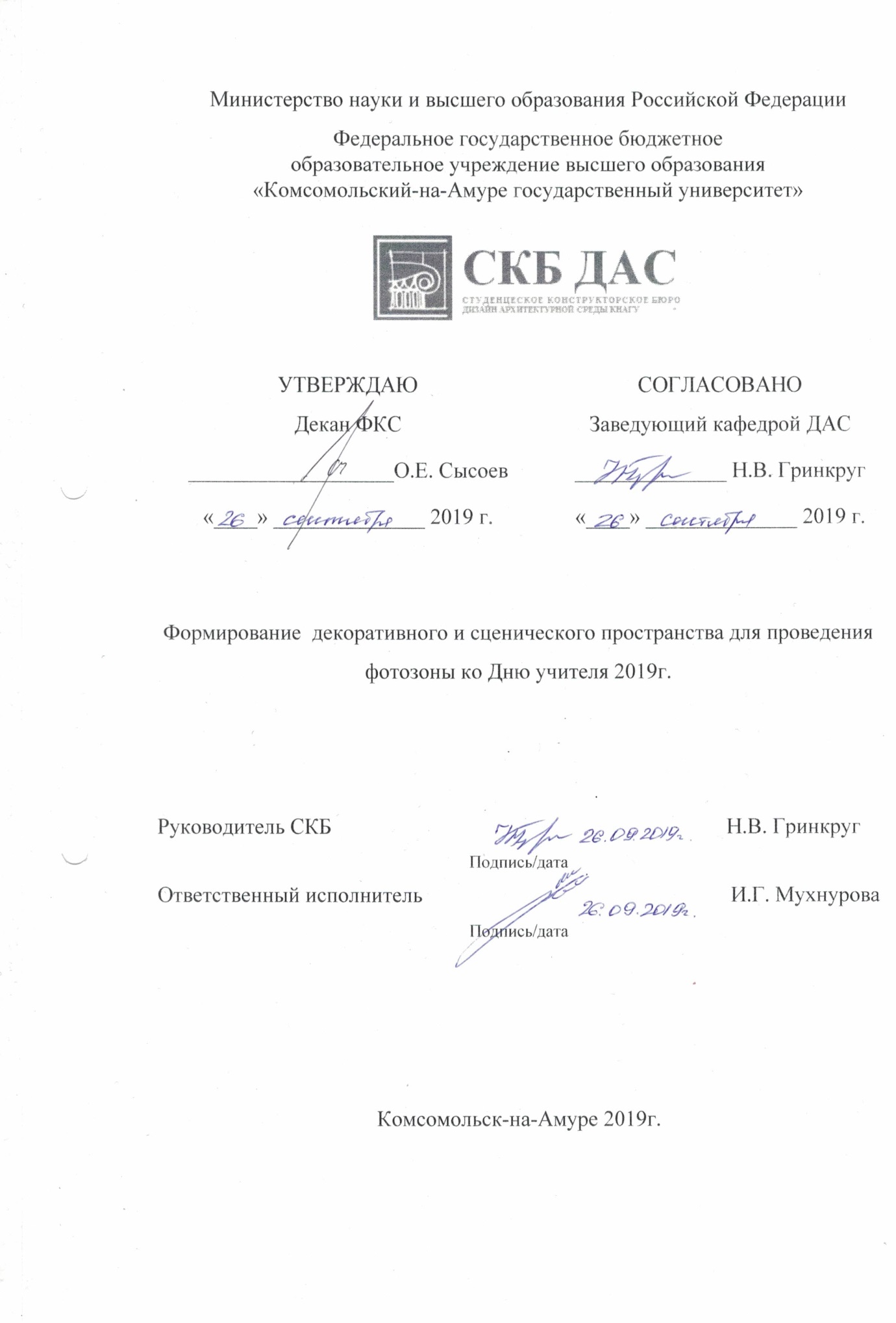 Карточка проектаИспользованные материалы и компонентыМинистерство науки и высшего образования Российской ФедерацииФедеральное государственное бюджетное образовательное учреждение высшего образования «Комсомольский-на-Амуре государственный университет»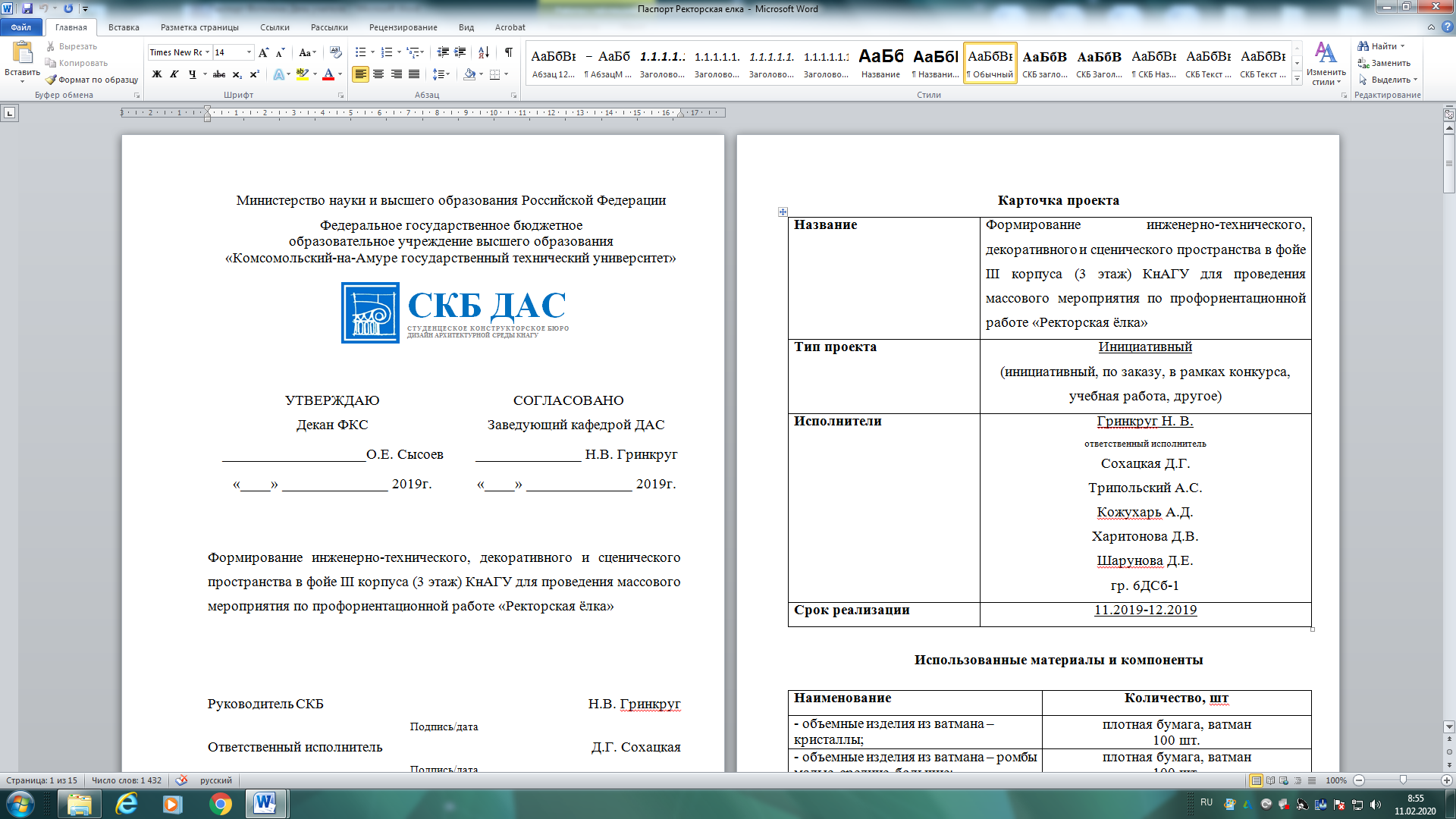 ЗАДАНИЕна разработкуВыдано студентам: Кожухарь А.Д., Харитонова Д.В., Шарунова Д.Е.Название проекта: Формирование  декоративного и сценического пространства для проведения фотозоны ко Дню учителя 2019 г.Назначение: предназначен для эстетического восприятия, визуального удовольствия, удовлетворения эстетических потребностей, для освоения практических навыков студентов в сфере декоратичвного оформления и поддержания культурных традиций русского народа, продвижения гедонистической функции.Область использования: Пространство Комсомольского-на-Амуре государственного университета, корридор кафедры «Дизайн архитектурной среды».Функциональное описание устройства: Пространство, для привлечения преподавателей «КнАГУ» в сопричастности к творчеству как к развитию культурных ценностей.Техническое описание устройства: Пространство, сформированное предметными формами, выполненными студентами и преподавателями бюро, состоят из: декоративная композиция, фоном которого является панно, выполненное из старой газеты; подвешана подвеска. Основной план представляет собой столик, оформленный вазой с сухоцветами, книгами и открытками. Вокруг столика декоративные коробки, обернутые крафтовой бумагой. Корзинкой с овощами, бревнами и вазой с ветками рябины. Акцентом композиции является стул, обкленный старой газетой и оформленный красным пледом, гирлянды.Требования: Безопасность, надежность мобильность отдельных элементов декора, эстетичность.План работ: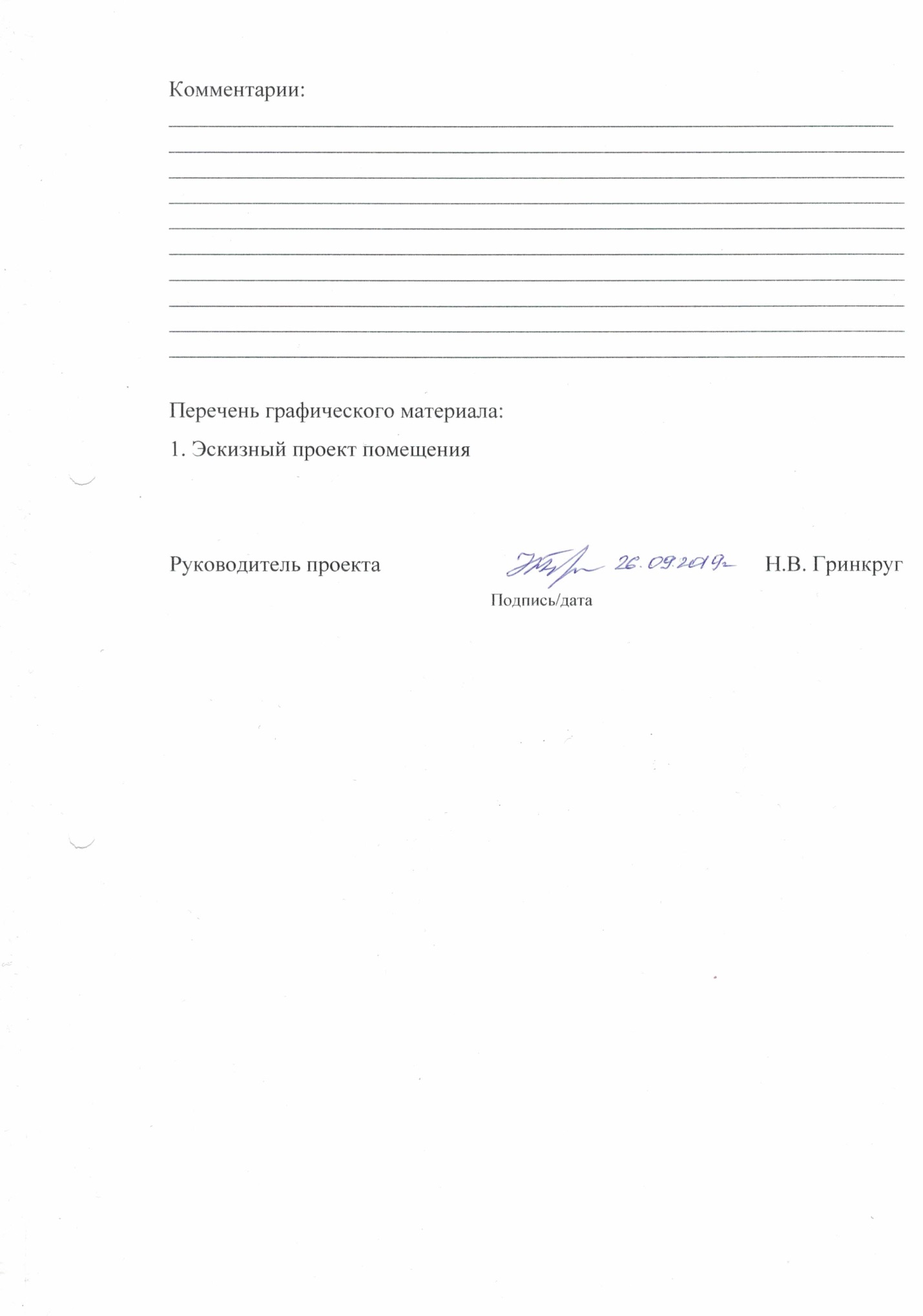 Содержание1	Общие положения	81.1	Наименование проекта	81.2	Наименования документов, на основании которых ведется формирование проекта	81.3	Перечень организаций, участвующих в разработке проекта	82	Назначение и принцип действия проекта	102.1	Назначение проекта	102.2	Области использования проекта	103	Состав изделия и комплектность проекта	114	Технические характеристики проекта	124.1	Основные технические характеристики проекта	125	Условия эксплуатации	135.1	Правила и особенности размещения проекта	135.2	Правила хранения и транспортирования проекта	13ПРИЛОЖЕНИЕ А	15 Общие положенияНастоящий паспорт является документом, предназначенным для ознакомления с основными характеристиками мероприятия «Формирование  декоративного и сценического пространства для проведения фотозоны ко Дню учителя 2019г.» (далее «изделие»). Паспорт входит в комплект поставки изделия. Прежде, чем пользоваться изделием, внимательно изучите правила обращения и порядок работы с ним. В связи с постоянной работой по усовершенствованию изделия, повышающей его надежность и улучшающей условия эксплуатации, в конструкцию могут быть внесены изменения, не отраженные в данном издании. Наименование проектаПолное наименование системы – Формирование  декоративного и сценического пространства для проведения фотозоны ко Дню учителя 2019г.Наименования документов, на основании которых ведется формирование проектаПроет осуществляется на основании требований и положений следующих документов:техническое задание.Перечень организаций, участвующих в разработке проектаЗаказчиком создания и оформления проекта «Ректорская елка» является Федеральное государственное бюджетное образовательное учреждение высшего образования «Комсомольский-на-Амуре государственный технический университет» (далее заказчик), находящееся по адресу: 681013, Хабаровский край, г. Комсомольск-на-Амуре, Ленина пр-кт., д. 17.Исполнителями работ по созданию проекта « Формирование  декоративного и сценического пространства для проведения фотозоны ко Дню учителя 2019г.» являются Конструкторы студенческого конструкторского бюро кафедры «Дизайн архитектурной среды» (далее СКБ ДАС), студенты группы 6ДСб-1: Кожухарь А.Д., Харитонова Д.В., Шарунова Д.Е.Назначение и принцип действия проектаНазначение проектаПредназначен для эстетического восприятия, визуального удовольствия, удовлетворения эстетических потребностей, для освоения практических навыков студентов в сфере декоратичвного оформления и поддержания культурных традиций русского народа, продвижения гедонистической функции, то есть сопричастности к творчеству как к развитию культурных ценностей.Области использования проектаПространство Комсомольского-на-Амуре государственного университета.Состав изделия и комплектностьТехнические характеристики проектаОсновные технические характеристики проектаПространство, сформированное предметными формами, выполненными студентами и преподавателями бюро, состоят из: декоративная композиция, фоном которого является панно, выполненное из старой газеты; подвешана подвеска. Основной план представляет собой столик, оформленный вазой с сухоцветами, книгами и открытками. Вокруг столика декоративные коробки, обернутые крафтовой бумагой. Корзинкой с овощами, бревнами и вазой с ветками рябины. Акцентом композиции является стул, обкленный старой газетой и оформленный красным пледом. Устройство и описание работы проектаИзделие выпускается в климатическом исполнении УХЛ 4.2 по ГОСТ 15150‐69 и предназначен для использования в стационарных условиях в закрытых помещениях при соответствующих климатических условиях: интервал температур от +10 до +35 °С; относительная влажность воздуха до 80 % при температуре +25 °С; высота над уровнем моря не более 2000 м;атмосферное давление от 86,6 до 106 кПа (от 650 до 800 мм рт. ст.). В помещении, где используется изделие не должно возникать условий для конденсации влаги (выпадения росы). Изделие является оптико‐электронным прибором, требующим бережного обращения. Для обеспечения безотказной работы, сохранения точности и его сбережения необходимо соблюдать следующие правила: изучить паспорт, прежде чем приступить к работе с изделием; предохранять изделие от ударов и повреждений; не прикасаться руками к оптическим элементам; не допускать самостоятельную разборку изделия. 5.1 Правила и особенности размещения проектаДекор простраснтва сформирован и идентичен только к заданному помещения университета (см. Приложение А).5.2 Правила хранения и транспортировки проектаЭлементы декора храняться в методическом фонде кафедры «Дизайн архитектурной среды».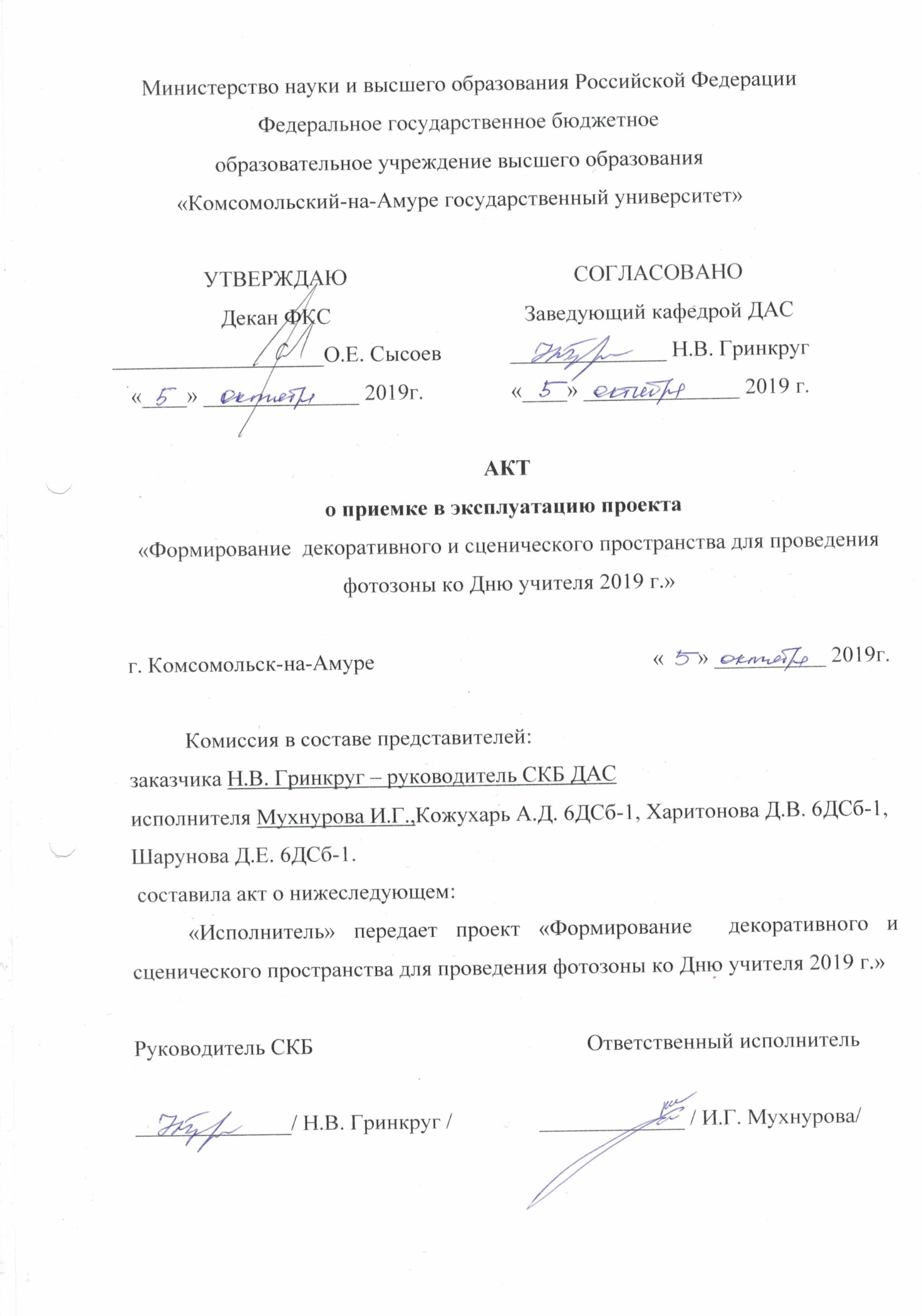 ПРИЛОЖЕНИЕ А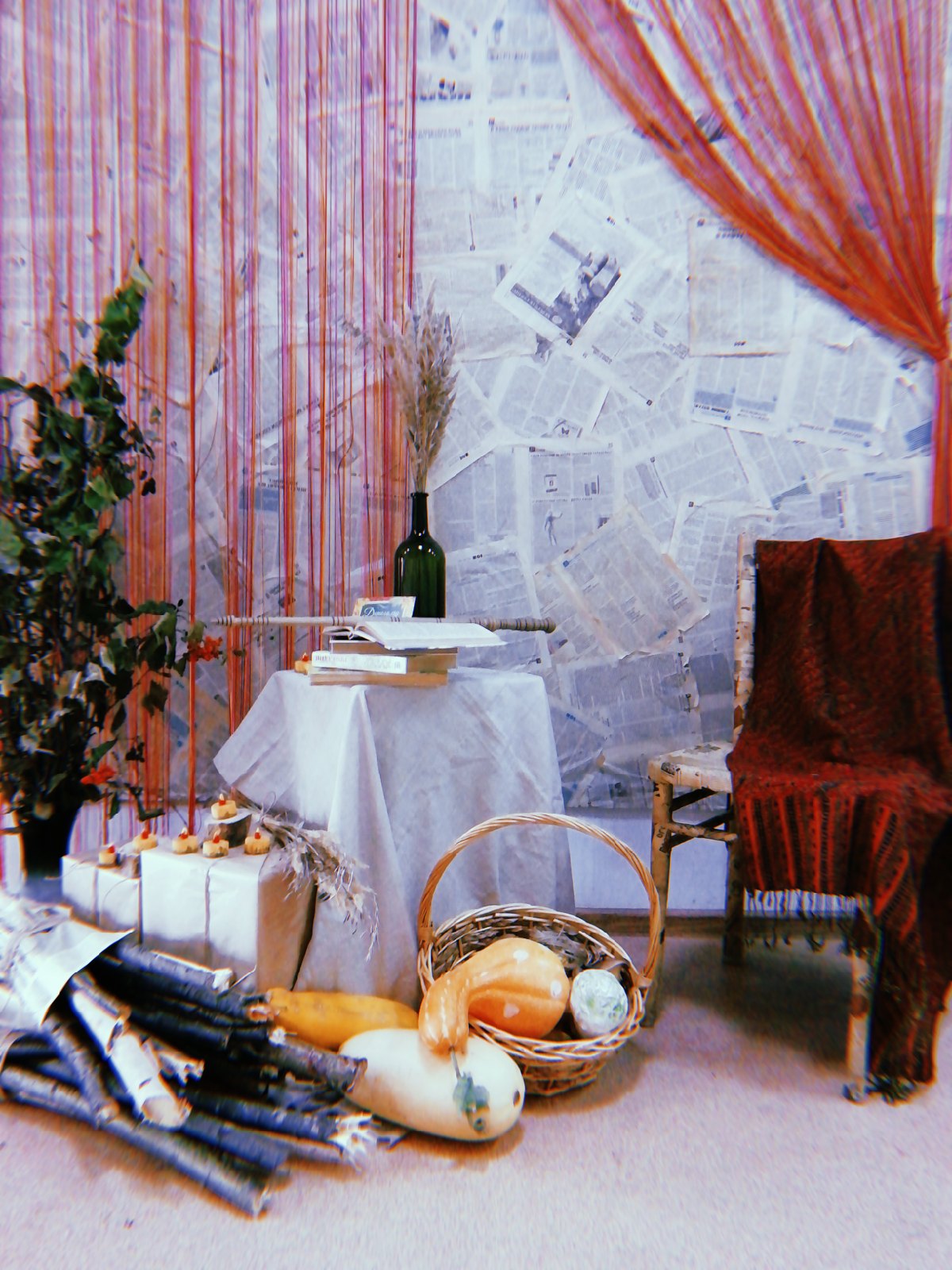 Таблица учета работНазваниеФормирование  декоративного и сценического пространства для проведения фотозоны ко Дню учителяТип проекта Инициативный(инициативный, по заказу, в рамках конкурса, учебная работа, другое)Исполнители И.Г. Мухнурова ответственный исполнительСохацкая Д.Г.Кожухарь А.Д.Харитонова Д.В.Шарунова Д.Е.Срок реализации02.09.2019-01.10.2019Наименование Количество, шт - панно из газетных листовгазетная бумага – неограниченное количество; Оргалит – 1 шт.- Подарочные коробкиКоробки -2 шт., крафтовая бумага – 2 рулона- Уличные ветки, бревна, сухая траваВетки рябины – 50шт.;Бревна – 25шт. по 50-80 см. в длину;Сухая трава – неограниченное количество- Тыква, кабачок, патисонТыква-2 шт.; Кабачок-2 шт.; Патисон-3шт.;- Ваза, книги, гирлянда, корзина, стулВаза – 1 шт.; книгт – 10шт.; гирлянда – 1 шт., корзина – 1 шт., стул -1 шт.Наименование работСрокПредпроектный анализ помещения09.2019Формирование технического заданий09.2019Установка целей и задач09.2019Способы решения заданных целей и задач09.2019Формирование эскизного проекта и макета09.2019Проектирование  элементов декора09.2019Подготовка материалов для изготовления эелементов декора09.2019Изготовление коробок09.2019Сбор сухоцветов и веток рябины09.2019Изготовление панно09.2019Сбор бревен09.2019Размещение стула и столика с окружением09.2019Установка гирлянды10.2019Завершение и установка фотозоны10.2019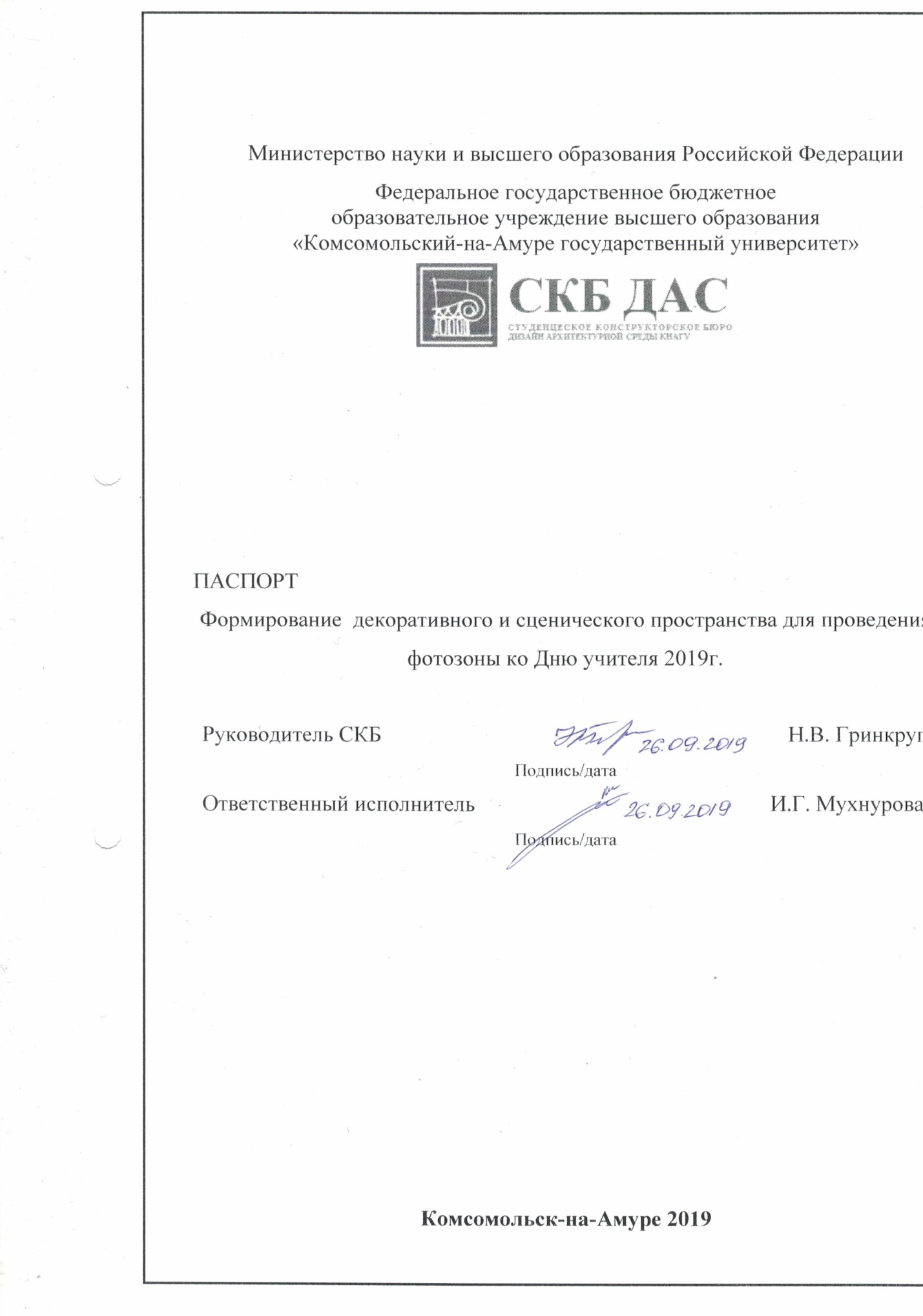 Наименование Количество, шт Оргалит 1 шт.газетная бумага – неограниченное количество;Коробки 2Бревна 25Ветки рябины50Сухая трава – неограниченное количествоКрафтовая бумага 2 руловнаТыква2Патисон3Ваза 1Книги 10гирлянда1корзина1стул1ДисциплинаФорма учтенной работы (номер ЛР, КП, КР, РГЗ, зачет, экзамен)Преподаватель (дата, ФИО, подпись)Примечание(ЗУН полученные при выполнении проекта, Компетенции по РП)